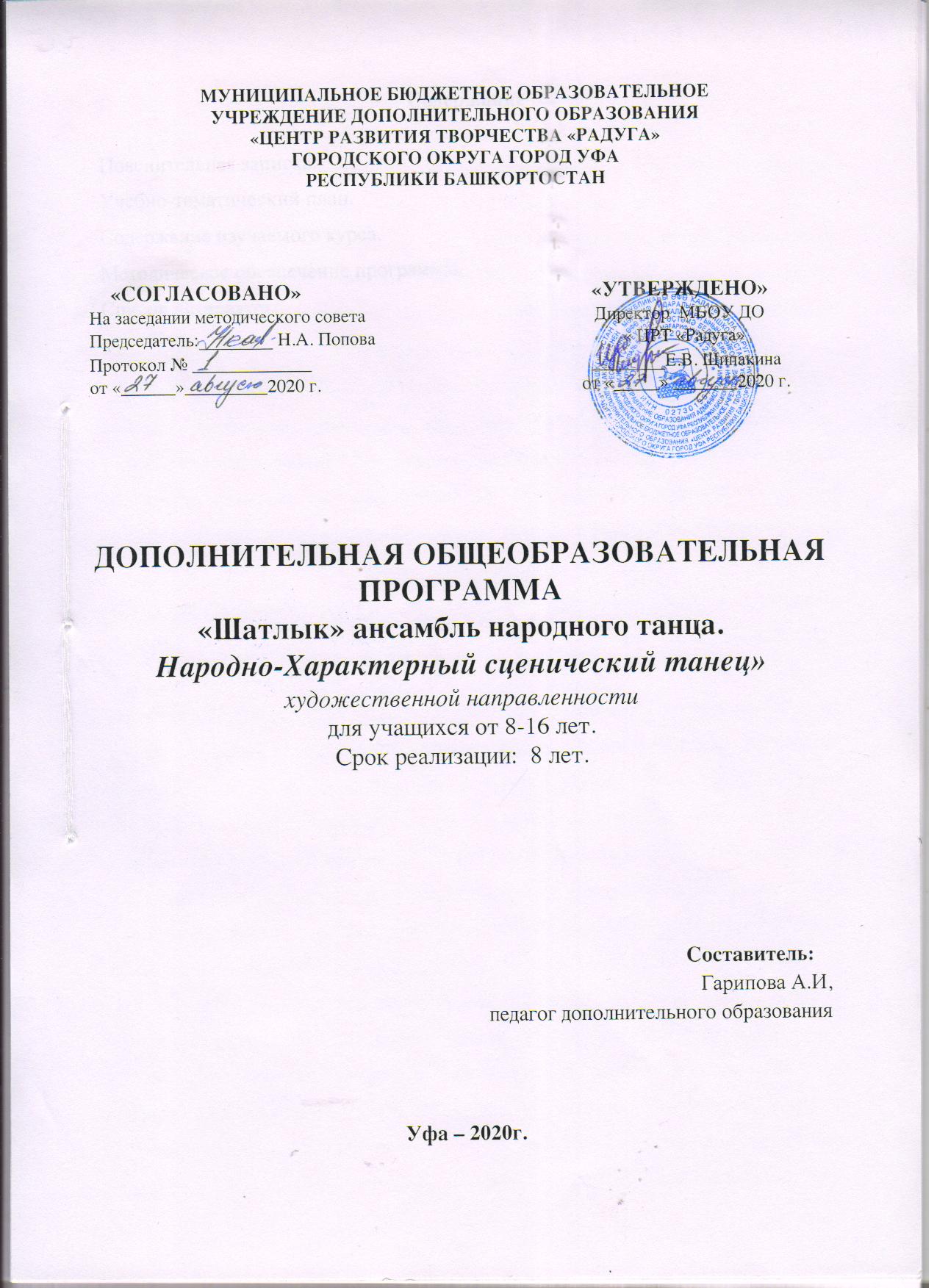 СодержаниеПояснительная записка.Учебно-тематический план.Содержание изучаемого курса.Методическое обеспечение программы.Список литературы.Пояснительная записка  Программа дополнительного образования  написана для объединения Ансамбль народного танца «Шатлык» Народно-характерный сценический танец, направленность данной программы - художественная.  Среди множества форм художественного воспитания подрастающего поколения хореография занимает особое место. Занятия танцам не только учат понимать и создавать прекрасное, они развивают образное  мышление и фантазию, дают гармоничное и пластичное развитие.  Хореография обладает огромными возможностями для полноценного совершенствования ребенка, для его гармоничного духовного и физического развития. Танец является богатейшим источником эстетических впечатлений ребенка, формирует его художественное «Я», как составную часть орудия «общества, посредством которого оно вовлекает в круг социальной жизни».     Таким образом, актуальность заключается в том, что именно танцевальное искусство подразумевает развитие чувства ритма, умение слышать и понимать музыку, согласовывать с ней достижения, одновременно развивать и формировать мышечную силу корпуса и ног, пластику рук, грацию и выразительность. Занятия хореографией дают организму физическую нагрузку равную сочетанию нескольких видов спорта. Занятия танцем формируют правильную осанку, прививают основы этикета и грамотной манеры поведения в обществе, дают представление об актерском мастерстве. Новизна данной дополнительной общеобразовательной программы в том, что учащимся  преподносится народный танец как современное искусство через классический танец. Дополнена она тем, что включает в себя не только тренировочные упражнения, определенный репертуар и беседы по искусству, но и тематику занятий по правилам общественного поведения, танцевальному этикету, музыкальной грамоте. В программе предусматривается более глубокое изучение танцевального жанра, овладение практическими умениями и навыками  в танцевально-пластическом движении и импровизации. Углубленно  изучение отдельно трюковых движений.  Все это составлялось с учетом индивидуального подхода к ребенку с любыми способностями, с разным уровнем знаний. Такая работа проделывается для того чтобы привлечь и заинтересовать большее количество учащихся.Педагогическая целесообразность данной общеобразовательной программы заключается в следующем:Данная программа дает возможность обучающимся самоопределиться через реализацию творческих способностей, через создание собственного продукта ( танец, танцевальная композиция) и подразумевает равные партнерские взаимоотношения между педагогом и  обучающимся;Комплексный подход к организации занятий с учащимися обеспечивает укреплению их психического и физического здоровья, положительную социализацию ребенка;Занятия и коллективные выступления с танцами перед зрителями воспитывает чувство ответственности за общее дело, дружбы и  товарищества у учащихся;Обучающиеся знакомятся с жизнью, бытом, костюмом, музыкой национальными особенностями не только русского народа, но и других народов мира.Цель программы:  создание условий для проявления творческих способностей учащихся; формирование индивидуальности в условиях коллективного творчества средствами хореографии, создающей необходимый двигательный режим, положительный психологический настрой, способствующий укреплению здоровья ребенка, его физическому и умственному развитию; раскрытия многообразия национальной культуры посредством танца.Образовательные задачи:Обучить учащихся основам хореографии;Приобрести опыт исполнительской деятельности в жанре народного танца;Углубить знания о хореографии;Способствовать формированию правильной осанки, красивой походки и умению пользоваться данными навыками.Развивающие задачи:Развивать познавательную активность, находчивость, мышление, воображение, личностные качества;Развивать целеустремленность, решительность, смелость, способствовать развитию психомоторных способностей:Способствовать формированию опыта, творческого потенциала, чувства ритма, умению согласовывать движения с музыкой.Воспитательные задачи:Содействовать формированию трудолюбия, устойчивости, аккуратности, умению анализировать и  доводить до конца любое начатое дело:Содействовать в воспитании интереса к профессиям избранного вида творчества;Формировать толерантное отношение к различными национальностям, уважение к людям, способность жить с людьми разных культур, языков и религий;Пробудить интерес к изучению культурного опыта народов и сохранению их наследия. Дополнительная общеобразовательная программа составлена с учетом реализации меж предметных связей по разделам:«Музыкально воспитание», где дети учатся слышать в музыке разное эмоциональное состояние и передавать его движениями. Учащиеся усваивают понятия «ритм», «счет», «размер» и узнают, что музыка состоит из тактов и музыкальных фраз, при этом дети должны различать вступление и основную мелодию, вступать в танец с начала музыкальной фразы.     Самая тесная взаимосвязь прослеживается между ритмикой и физкультурой: и построению урока и по его насыщенности. Начиная с разминки, имея кульминацию в середине и спад физической и эмоциональной нагрузки к концу, каждый урок имеет конкретную цель - тренировать те или иные группы мышц для выполнения различных движений. Регулярные занятия танцами, как и занятия, физкультурой, создают и укрепляют мышечный корсет, улучшают работу сердца, нервной системы, укрепляют психику.Отличительной особенностью от уже существующих дополнительных общеобразовательных программ является то, что каждый танец имеет определенные исторические корни и географическое происхождение.Приступая к изучению того или иного танца, учащиеся знакомятся с историей его создания, узнают в какой стране, у какого народа он появился, в какую страну переместился. Уклад и обычаи, характер и темперамент народа отражается в танце.       Данная дополнительная общеобразовательная программа  предназначена для детей 8-16  лет, рассчитана на 8 лет. ДОП разработана в соответствии и нормативными документами в области образования. Занятия проводятся 2 раза в неделю  по 2 часа.сроки реализации:Программа рассчитана на 8лет:1 года обучения - 144 часа в год;2 года обучения - 144 часа в год;3 года обучения -144 часа в год;4 года обучения - 144 часа в год;5 года обучения - 144 часа в год;6 года обучения - 144 часа в год;7 года обучения - 144 часа в год;8 года обучения - 144 часа в год;   Основной формой организации образовательного процесса являются занятия. Для успешной реализации программы в процессе занятий сосчитается коллективная, групповая и индивидуальная форма работы. Также необходимо, чтобы в рамках одного учебного занятия учебный процесс организовывался со всей группой, потому что все участники постановки танца должны быть погружены в материал, где часто решение той или иной задачи происходит коллективно.  Занятие состоит из практической и теоретической части. В ходе занятий теория переплетается с практикой. Четких границ здесь не существует.   Осуществляется основное содержание учебного процесса с использованием различных методов: наглядный, словесный, практический. При этом предполагается использование различных уровней: от репродуктивного, через эвристический к творческому. Ожидаемые результаты:В итоге освоения ДОП учащиеся должны:овладеть основами хореографии;сформировать правильную осанку и приобрести красивую походку;развить целеустремленность, решительность, смелость, психомоторные особенности;развить познавательную активность, находчивость, мышление, воображение, личностные качества;приобрести знания, умения, навыки;сформировать опыт преобразовательной творческой деятельности и эмоционально-личностных отношений посредством музыки, танцевальных упражнений, игр;научится оказывать взаимопонимание и взаимопомощь в коллективе;приобрести опыт исполнительской деятельности в жанре народного танца.В результате обучения учащиеся будут знать:терминологию классического экзерсиза;последовательность выполнения разминочных упражнений;правильную координацию рук, ног и головы при выполнении движений;основы правильной постановки корпуса.В результате обучения учащиеся будут уметь:исполнять гимнастические упражнения;ритмически  грамотно двигаться под музыку;исполнять разнообразный репертуар;культурно вести себя на сцене и в обществе;передавать характер исполняемого произведения.Формы подведения итогов реализации ДОП:  участие в различных танцевальных фестивалях; конкурсах по хореографии на международном, всероссийском, республиканском, городском, районном уровне, также выступления на мероприятиях центра развития творчества.Ежегодные изменения в содержании дополнительной общеобразовательной программы «ансамбль народного танца «Шатлык» Народно-характерный сценический танец».       Педагог ежегодно вносит изменения в содержания изучаемого курса, в организацию учебного и воспитательного процесса, в список литературы, по причине постоянного прогресса информационных ресурсов. Данная программа подходит также для дистанционного обучения, которое может осуществляться двумя способами: онлайн занятия и занятия с применением кейс-технологий, при которых достаточно, чтобы программные средства, установленные на компьютере, были способны обрабатывать информацию предоставленную педагогом.Учебно-тематичесий план 1 год обучения2 год обучения3ий год обучения4ый год обучения5ый год обучения6 ой год обучения7 ой год обучения8 ой год обученияСодержание изучаемого курса1ый год обучения2ой год обучения3ий год обучения4ый год обучения5ый год обучения6 ой год обучения7 ой год обучения8 ой год обученияМетодическое обеспечение программы     Условия реализации программы:Для того чтобы полностью реализовать данную дополнительную общеобразовательную программу требуется:Методическое обеспечение (программирование деятельности, четкая постановка педагогических задач и определение форм их решения, подбор специальной методической литературы, накопление дидактического материала);Наличие в коллективе концертмейстера;Наличие учебного (репетиционного) зала, оборудованного специальными станками и зеркалами;Обеспечение материально- технической базы (пошив костюмов, изготовление реквизита, технические средства).Принципы организации учебно-воспитательного процесса.Занятия групп объединения проходят в специально оборудованном классе. В одном занятии сочетаются различные виды деятельности: сообщение теоретических сведений (в виде рассказа, беседы, объяснения), выполнение учащимися практических заданий.Список литературыНормативная литератураС.Г.Ахмерова, Э.А.Ижбулатова, Здоровьесберегающие технологии в ОУ: программа профилактики наркомании, алкоголизма и табакокурения.-Уфа: Китап, 2011.-184 с.Концепция и программа формирования гражданина нового Башкортостана. -Уфа, 2010.Конвенция ООН «О правах ребенка».-М.,2010.Комплексная программа развития образования РБ на 2009-2013г.г.- Уфа, 2009. (целевая программа «Дети Башкортостана»: Одаренные дети; Дети сироты, с ограниченными возможностями, малообеспеченные, девиантные; организация оздоровления, досуга и летнего отдыха детей).Концепция духовно-нравственного воспитания и развития личности гражданина России/ под ред.А.Я.Данилюка, А.М.Кондакова, В.А.Тишкова.- М.: Просвещение, 2010.Программа духовно-нравственного воспитания подрастающего поколения.-Уфа, 2004.Программа «Формирование ЗОЖ у населения РБ, включая сокращение потребления алкоголя, табака и борьбу с наркоманией на 2011-2015гг.»-Уфа, 2010 (ПП РБ №248 о 05.07.10.)Санитарно-эпидемиологические требования к условиям и организации обучения в ОУ: Санин 2.4.2.2821-10. М.,2010. (Минюст РФ №19993 от 03.04.2011г.)Федеральный закон от 29.12.12. №273-ФЗ «Об образовании в РФ».Основная литератураАкопян-Шупп, Р. Глобальный танец: творческий процесс, развитие новой сферы танца / Р. Акопян-Шупп. В сб. Голос художника: проблема синтеза в современной хореографии. Материалы международной конференции. - Волгоград, 2018. - С.41-50.Богданов Г.Ф. Урок русского народного танца / Г.Ф. Богданов. - М., 2017. - С.23.Божович Л.И. Проблема развития мотивационной сферы ребенка / Л.И. Божович// Проблема формирования личности. - М.: Москва-Воронеж, 2018. - С. 135-172.Бутенко Э. Сценическое перевоплощение. Теория и практика. - М.: Прикосновение, 2017. - С. 127.Васильцова В.Н. Народная педагогика / В.Н. Васильцова-- М.: Школа-Пресс, 2018.Волков И.П. Воспитание творчеством / И.П. Волков. - М.: Знание, 2015. - 84с.Выготский Л.С. Воображение и творчество в детском возрасте / Л.С. Выготский. - М.: Просвещение, 2018. - 93 с.Голейзовский К. Образы русской народной хореографии / К. Голейзовский. - М.: Искусство, 2019. - 326 с.Телегина Л.А. Народно-сценический танец: учеб.-метод. пособие / Л.А. Телегина. - Самара: Изд-во СамГПУ, 2018. - 96 с.Ткаченко Т. Народный танец / Т. Ткаченко. - М., 2019. - Ч.1.Дополнительная литератураБочарникова Е. Мартынова О. Московское хореографическое училище. - М.,2011.Бочкарёва Н. И. Ритмика и хореография: учебно-методический комплекс для хореографических отделений школ, гимназий, ДМШ, школ искусств.-Кемерово.-Кемеровск.гос. академия культуры и искусств, 2000.-101 с.Ваганова А. Я.Основы классического танца.-Л.Искусство, 1980.Ванслов В. Балеты Григоровича и проблемы хореографии. М. 2010.Варга Т.Л., Саввиди И.Я. и др. Образовательная программа школы-студии «Фуэте». – Томск, ДТДиМ, 2009.Возрастная и педагогическая психология. Учеб. Пос. для ст-в пед. ин-ов. Под ред. проф. А.В. Петровского. - М.: 2013.Востриков А.А. Технология и методика культуры эмоции и чувств. Ч. - 1, 42 Томск, 2006.Интернет ресурсыhttp://www.taranenkomusic.narod.ru (персональный творческий сайт Сергея Тараненко с музыкой для урока хореографии.В лёгкой красочной     оркестровке.);http://www.revskaya.ru (Сайт Нины Ревской для балетных концертмейстеров, хореографов и балетмейстеров);http://www.classicalballetmusic.com (Балетная и танцевальная музыка, музыка для балетного класса в аудио формате);http://www.balletclassmusic.com (сайт английского концертмейстера балета Майкла Робертса.);http://www.lisaharrisdance.com (сайт американской пианистки, концертмейстера балета Лизы Харрис);http://www.josuonline.com (информация для танца и балетного класса);http://www.horeograf.com (все для хореографии и танцоров);http://www.ballet.classical.ru/ (Маленькая классическая  энциклопедия);http://www.russianballet.ru/rus/info.htm (Все о журнале «Танец»);http://notes.tarakanov.net/koncbalet.htm (Ноты).https://baletnik.nethouse.ru /(Сборники А. Стрельниковой)http://nsportal.ru/blog/obshcheobrazovatelnaya-tematika/all/2012/09/23/nuzhnye-knigi-po-khoreografii-i-tantsam (сборники по хореографии и танцам)http://e-libra.ru/read/196288-istoriya-russkoj-baleriny.html (История русского народного танца)СодержаниеПояснительная записка.Учебно-тематический план.Содержание изучаемого курса.Методическое обеспечение программы.Список литературы.Пояснительная записка  Программа дополнительного образования  написана для объединения Ансамбль народного танца «Шатлык» Народно-характерный сценический танец, направленность данной программы-художественная.  Среди множества форм художественного воспитания подрастающего поколения хореография занимает особое место. Занятия танцам не только учат понимать и создавать прекрасное, они развивают образное  мышление и фантазию, дают гармоничное и пластичное развитие.  Хореография обладает огромными возможностями для полноценного совершенствования ребенка, для его гармоничного духовного и физического развития. Танец является богатейшим источником эстетических впечатлений ребенка, формирует его художественное «Я», как составную часть орудия «общества, посредством которого оно вовлекает в круг социальной жизни».     Таким образом, актуальность заключается в том, что именно танцевальное искусство подразумевает развитие чувства ритма, умение слышать и понимать музыку, согласовывать с ней достижения, одновременно развивать и формировать мышечную силу корпуса и ног, пластику рук, грацию и выразительность. Занятия хореографией дают организму физическую нагрузку равную сочетанию нескольких видов спорта. Занятия танцем формируют правильную осанку, прививают основы этикета и грамотной манеры поведения в обществе, дают представление об актерском мастерстве. Новизна данной дополнительной общеобразовательной программы в том, что учащимся  преподносится народный танец как современное искусство через классический танец. Дополнена она тем, что включает в себя не только тренировочные упражнения, определенный репертуар и беседы по искусству, но и тематику занятий по правилам общественного поведения, танцевальному этикету, музыкальной грамоте. В программе предусматривается более глубокое изучение танцевального жанра, овладение практическими умениями и навыками  в танцевально-пластическом движении и импровизации. Углубленно  изучение отдельно трюковых движений.  Все это составлялось с учетом индивидуального подхода к ребенку с любыми способностями, с разным уровнем знаний. Такая работа проделывается для того чтобы привлечь и заинтересовать большее количество учащихся.Педагогическая целесообразность данной общеобразовательной программы заключается в следующем:Данная программа дает возможность обучающимся самоопределиться через реализацию творческих способностей, через создание собственного продукта ( танец, танцевальная композиция) и подразумевает равные партнерские взаимоотношения между педагогом и  обучающимся;Комплексный подход к организации занятий с учащимися обеспечивает укреплению их психического и физического здоровья, положительную социализацию ребенка;Занятия и коллективные выступления с танцами перед зрителями воспитывает чувство ответственности за общее дело, дружбы и  товарищества у учащихся;Обучающиеся знакомятся с жизнью, бытом, костюмом, музыкой национальными особенностями не только русского народа, но и других народов мира.Цель программы:  создание условий для проявления творческих способностей учащихся; формирование индивидуальности в условиях коллективного творчества средствами хореографии, создающей необходимый двигательный режим, положительный психологический настрой, способствующий укреплению здоровья ребенка, его физическому и умственному развитию; раскрытия многообразия национальной культуры посредством танца.Образовательные задачи:Обучить учащихся основам хореографии;Приобрести опыт исполнительской деятельности в жанре народного танца;Углубить знания о хореографии;Способствовать формированию правильной осанки, красивой походки и умению пользоваться данными навыками.Развивающие задачи:Развивать познавательную активность, находчивость, мышление, воображение, личностные качества;Развивать целеустремленность, решительность, смелость, способствовать развитию психомоторных способностей:Способствовать формированию опыта, творческого потенциала, чувства ритма, умению согласовывать движения с музыкой.Воспитательные задачи:Содействовать формированию трудолюбия, устойчивости, аккуратности, умению анализировать и  доводить до конца любое начатое дело:Содействовать в воспитании интереса к профессиям избранного вида творчества;Формировать толерантное отношение к различными национальностям, уважение к людям, способность жить с людьми разных культур, языков и религий;Пробудить интерес к изучению культурного опыта народов и сохранению их наследия. Дополнительная общеобразовательная программа составлена с учетом реализации межпредметных связей по разделам:«Музыкально воспитание», где дети учатся слышать в музыке разное эмоциональное состояние и передавать его движениями. Учащиеся усваивают понятия «ритм», «счет», «размер» и узнают, что музыка состоит из тактов и музыкальных фраз, при этом дети должны различать вступление и основную мелодию, вступать в танец с начала музыкальной фразы.     Самая тесная взаимосвязь прослеживается между ритмикой и физкультурой: и построению урока и по его насыщенности. Начиная с разминки, имея кульминацию в середине и спад физической и эмоциональной нагрузки к концу, каждый урок имеет конкретную цель - тренировать те или иные группы мышц для выполнения различных движений. Регулярные занятия танцами, как и занятия физкультурой, создают и укрепляют мышечный корсет, улучшают работу сердца, нервной системы, укрепляют психику.Отличительной особенностью от уже существующих дополнительных общеобразовательных программ является то, что каждый танец имеет определенные исторические корни и географическое происхождение. Приступая к изучению того или иного танца, учащиеся знакомятся с историей его создания, узнают в какой стране, у какого народа он появился, в какую страну переместился. Уклад и обычаи, характер и темперамент народа отражается в танце.       Данная дополнительная общеобразовательная программа предназначена для детей 13-15 лет рассчитана на 3 года. ДОПразработаннав соответствии и нормативными документами в области образования. Занятия проводятся 2 раза в неделю  по 2 часа.сроки реализации:Программа рассчитана на 3 года:6 года обучения - 144 часа в год;7 года обучения - 144 часа в год;8 года обучения -144 часа в год;   Основной формой организации образовательного процесса являются занятия. Для успешной реализации программы в процессе занятий сосчитается коллективная, групповая и индивидуальная форма работы. Также необходимо, чтобы в рамках одного учебного занятия учебный процесс организовывался со всей группой, потому что все участники постановки танца должны быть погружены в материал, где часто решение той или иной задачи происходит коллективно.  Занятие состоит из практической и теоретической части. В ходе занятий теория переплетается с практикой. Четких границ здесь не существует.   Осуществляется основное содержание учебного процесса с использованием различных методов: наглядный, словесный, практический. При этом предполагается использование различных уровней: от репродуктивного, через эвристический к творческому. Ожидаемые результаты:В итоге освоения ДОП учащиеся должны:овладеть основами хореографии;сформировать правильную осанку и преобрести красивую походку;развить целеустремленность, решительность, смелость, психомоторные особенности;развить познавательную активность, находчивость, мышление, воображение, личностные качества;приобрести знания, умения, навыки;сформировать опыт преобразовательной творческой деятельности и эмоционально-личностных отношений посредством музыки, танцевальных упражнений, игр;научится оказывать взаимопонимание и взаимопомощь в коллективе;приобрести опыт исполнительской деятельности в жанре народного танца.В результате обучения учащиеся будут знать:терминологию классическогоэкзерсиза;последовательность выполнения разминочных упражнений;правильную координацию рук, ног и головы при выполнении движений;основы правильной постановки корпуса.В результате обучения учащиеся будут уметь:исполнять гимнастические упражнения;ритмически  грамотно двигаться под музыку;исполнять разнообразный репертуар;культурно вести себя на сцене и в обществе;передавать характер исолняемого произведения.Формы подведения итогов реализации ДОП:  участие в различных танцевальных фестивалях; конкурсах по хореографии на международном, всероссийском, республиканском, городском, районном уровне, также выступления на мероприятиях центра развития творчества.Ежегодные изменения в содержании дополнительной общеобразовательной программы «ансамбль народного танца «Шатлык» Народно-характерный сценический танец».       Педагог ежегодно вносит изменения в содержания изучаемого курса, в организацию учебного и воспитательного процесса, в список литературы, по причине постоянного прогресса информационных ресурсов. Так как в России 2020 год объявлен: годом памяти и славы( в связи с 75-летием Победы в Великой Отечественной войне), в дополнительную общеобразовательную программу  внесли некоторые изменения, которые связаны с данной темой. Во время изучения темы «Экскурсия» будут организованны поход в музей «Победы», встреча с ветеранами ВОВ. По теме «Творческие занятия»- занятия построятся основываясь на видео фильмы о ВОВ, прослушивание музыки на данную тему и танцевальная импровизация.Учебно-тематичесий план 6ой год обучения7ой год обучения8ой год обученияСодержание изучаемого курса6ой год обучения7ой год обучения8ой год обученияМетодическое обеспечение программы     Условия реализации программы:Для того чтобы полностью реализовать данную дополнительную общеобразовательную программу требуется:Методическое обеспечение (программирование деятельности, четкая постановка педагогических задач и определение форм их решения, подбор специальной методической литературы, накопление дидактического материала);Наличие в коллективе концертмейстера;Наличие учебного (репетиционного) зала, оборудованного специальными станками и зеркалами;Обеспечение материально- технической базы (пошив костюмов, изготовление реквизита, технические средства).Принципы организации учебно-воспитательного процесса.Занятия групп объединения проходят в специально оборудованном классе. В одном занятии сочетаются различные виды деятельности: сообщение теоретических сведений (в виде рассказа, беседы, объяснения), выполнение учащимися практических заданий.Список литературыНормативная литератураС.Г.Ахмерова, Э.А.Ижбулатова, Здоровьесберегающие технологии в ОУ: программа профилактики наркомании, алкоголизма и табакокурения.-Уфа: Китап, 2011.-184 с.Концепция и программа формирования гражданина нового Башкортостана. -Уфа, 2010.Конвенция ООН «О правах ребенка».-М.,2010.Комплексная программа развития образования РБ на 2009-2013г.г.- Уфа, 2009. (целевая программа «Дети Башкортостана»:Одаренные дети; Дети сироты, с ограниченными возможностями, малообеспеченные, девиантные;организация оздоровления, досуга и летнего отдыха детей).Концепция духовно-нравственного воспитания и развития личности гражданина России/ под ред.А.Я.Данилюка, А.М.Кондакова, В.А.Тишкова.- М.: Просвещение, 2010.Программа духовно-нравственного воспитания подрастающего поколения.-Уфа, 2004.Программа «Формирование ЗОЖ у населения РБ, включая сокращение потребления алкоголя, табака и борьбу с наркоманией на 2011-2015гг.»-Уфа, 2010 (ПП РБ №248 о 05.07.10.)Санитарно-эпидемиологические требования к условиям и организации обучения в ОУ: Санин 2.4.2.2821-10. М.,2010. (Минюст РФ №19993 от 03.04.2011г.)Федеральный закон от 29.12.12. №273-ФЗ «Об образовании в РФ».Основная литератураАкопян-Шупп, Р. Глобальный танец: творческий процесс, развитие новой сферы танца / Р. Акопян-Шупп. В сб. Голос художника: проблема синтеза в современной хореографии. Материалы международной конференции. - Волгоград, 2018. - С.41-50.Богданов Г.Ф. Урок русского народного танца / Г.Ф. Богданов. - М., 2016. - С.23.Божович Л.И. Проблема развития мотивационной сферы ребенка / Л.И. Божович// Проблема формирования личности. - М.: Москва-Воронеж, 2018. - С. 135-172.Бутенко Э. Сценическое перевоплощение. Теория и практика. - М.: Прикосновение, 2016. - С. 127.Васильцова В.Н. Народная педагогика / В.Н. Васильцова-- М.: Школа-Пресс, 2016.Волков И.П. Воспитание творчеством / И.П. Волков. - М.: Знание, 2015. - 84с.Выготский Л.С. Воображение и творчество в детском возрасте / Л.С. Выготский. - М.: Просвещение, 2018. - 93 с.Голейзовский К. Образы русской народной хореографии / К. Голейзовский. - М.: Искусство, 2017. - 326 с.Телегина Л.А. Народно-сценический танец: учеб.-метод. пособие / Л.А. Телегина. - Самара: Изд-во СамГПУ, 2018. - 96 с.Ткаченко Т. Народный танец / Т. Ткаченко. - М., 2016. - Ч.1.Дополнительная литератураБочарникова Е. Мартынова О. Московское хореографическое училище. - М.,2011.Бочкарёва Н. И. Ритмика и хореография: учебно-методический комплекс для хореографических отделений школ, гимназий, ДМШ, школ искусств.-Кемерово.-Кемеровск.гос. академия культуры и искусств, 2000.-101 с.Ваганова А. Я.Основы классического танца.-Л.Искусство, 1980.Ванслов В. Балеты Григоровича и проблемы хореографии. М. 2010.Варга Т.Л., Саввиди И.Я. и др. Образовательная программа школы-студии «Фуэте». – Томск, ДТДиМ, 2009.Возрастная и педагогическая психология. Учеб. Пос. для ст-в пед. ин-ов. Под ред. проф. А.В. Петровского. - М.: 2013.Востриков А.А. Технология и методика культуры эмоции и чувств. Ч. - 1, 42 Томск, 2006.Диагностическое обеспечение программы Карта результативностиУчебное занятиеОтслеживание освоения текущего программного материала.Показательное занятиеОтслеживание освоения программного материала за полугодия.Постановочная и репетиционная деятельность Отслеживание навыков исполнительского мастерства: работа в ансамбле, эмоциональность, манера и характер исполнения              Определение уровня освоения программного материалаВысокий уровень освоенияСредний уровень усвоенияНизкий уровень освоения                         Полное включение в репертуарНе полное включение в репертуарЧастичное включение в репертуарУчастие в конкурсах и фестивалях детского творчестваВыступления на концертах разного уровня (окружной, городской, межшкольный)Выступления на концертах и предметных праздниках школыОтслеживание результативности освоения программного материала осуществляется в течение всего периода обучения на занятиях разных видов: учебных, тренировочных, показательных, а также в рамках постановочной и репетиционной работы. Уровень освоения программного материала определяется по индивидуальной карте результативности. При оценке результативности освоения образовательной программы учитывается участие детей в концертных программах, конкурсах и фестивалях детского творчества.Высокий уровень освоения программы: хореографический материал в соответствии с годом обучения освоен полностью; наблюдается точность, музыкальность и выразительность исполнения танцевальных комбинаций и этюдов; исполнительские качества сформированы, полное включение в репертуар.Средний уровень освоения программы: неполное владение хореографическимматериалом в соответствии с годом обучения; недостаточно точное исполнение танцевальных комбинаций с точки зрения координации движений и музыкальности; умение работать в ансамбле; исполнительские качества сформированы, полное включение в репертуар.Низкий уровень освоения программы: слабое усвоение хореографического материала соответствующего года обучения; неточное исполнение танцевальных комбинаций; навык работы в ансамбле развит недостаточно; частичный ввод в репертуар.Индивидуальная карта результативностиОсвоение программного материалаВысокий уровень освоенияСредний уровень освоенияНизкийуровень освоения1. Азбука хореографииОбладает хорошим апломбом. Освоены основные положения рук и ног. Знает, умеет и обладает навыками исполнения хореографического материала программы.Обладает апломбом. Знает основные положения рук и ног. Знает и умеет исполнять хореографический материал программы.Обладает слабым апломбом. Плохо знает и выполняет позиции рук, ног. Слабо знает и исполняет хореографический материал программы.2.Танцевально-ритмическая координация движенийХорошомузыкальныйОбладаетвсегоаппарата не зависимо от сложности движений и композиций.развит слух.координацией двигательногоРазвит музыкальный слух. Обладает координацией всего двигательного аппарата, но наблюдаются недочеты в исполнении сложныхкомпозиций.Слабо развит музыкальный слух. Наблюдаются недочеты в музыкально-двигательной координации в целом.3. Эмоционально-творческое развитиеОбладает хорошими навыками образной игры. Проявляет творческую инициативность.Обладает навыками образной игры. Иногда проявляет творческую инициативность.Слабо проявляет навыки образной игры. Не проявляет творческой активности.4. Постановочная и репетиционная деятельностьОчень хорошо знает и умеет выразительно исполнять танцевальные композиции, этюды и танцы.Хорошо знает и умеет исполнять танцевальные композиции, этюды и танцы.Знает, но слабо исполняет танцевальные композиции, этюды и танцы.5. Концертная деятельностьПостоянно участвует в концертной деятельности коллектива.Участвует в концертной деятельности коллектива.Не всегда участвует в концертной деятельности коллектива.6. Личностные качестваОрганизованный, самостоятельный. Доводит начатое дело до конца. Обладает силой воли, понимает значение результатов своего творчества.Организованный, но не самостоятельный. Проявляет творческую активность. Пытается доводить начатое дело до конца.Не организованный, не самостоятельный. Слабо проявляет творческую активность, не доводит начатое дело до конца.ТемаТеоретические занятияПрактические занятияВсего часов1.Вводное занятие1122. Азбука музыкального движения  в народном характере2463. Элементы народно-сценических движений (Постановка и репетиция танца)181001184. Exercise у станка в народном характере2465. Экскурсии, конкурсы, массовая работа, каникулярная работа-12126.Итоговое занятие-22Итого:22122144ТемаТеоретические занятияПрактические занятияВсего часов1.Вводное занятие1122. Азбука музыкального движения  в народном характере2463. Элементы народно-сценических движений (Постановка и репетиция танца)19991184. Exercise у станка в народном характере2465. Экскурсии, конкурсы, массовая работа, каникулярная работа-12126.Итоговое занятие-22Итого:23121144ТемаТеоретические занятияПрактические занятияВсего часов1.Вводное занятие1122. Азбука музыкального движения  в народном характере2463. Элементы народно-сценических движений (Постановка и репетиция танца)20981184. Exercise у станка в народном характере2465. Экскурсии, конкурсы, массовая работа, каникулярная работа-12126.Итоговое занятие-22Итого:24120144ТемаТеоретические занятияПрактические занятияВсего часов1.Вводное занятие1122. Азбука музыкального движения  в народном характере2463. Элементы народно-сценических движений (Постановка и репетиция танца)161001164. Exercise у станка в народном характере2465. Экскурсии, конкурсы, массовая работа, каникулярная работа-12126.Итоговое занятие-22Итого:21123144ТемаТеоретические занятияПрактические занятияВсего часов1.Вводное занятие1122. Азбука музыкального движения  в народном характере2463. Элементы народно-сценических движений (Постановка и репетиция танца)161001164. Exercise у станка в народном характере2465. Экскурсии, конкурсы, массовая работа, каникулярная работа-12126.Итоговое занятие-22Итого:21123144ТемаТеоретические занятияПрактические занятияВсего часов1.Вводное занятие1122. Азбука музыкального движения  в народном характере2463. Элементы народно-сценических движений (Постановка и репетиция танца)161001164. Exercise у станка в народном характере2465. Экскурсии, конкурсы, массовая работа, каникулярная работа-12126.Итоговое занятие-22Итого:21123144ТемаТеоретические занятияПрактические занятияВсего часов1.Вводное занятие1122. Азбука музыкального движения  в народном характере2463. Элементы народно-сценических движений (Постановка и репетиция танца)161001164. Exercise у станка в народном характере2465. Экскурсии, конкурсы, массовая работа, каникулярная работа-12126.Итоговое занятие-22Итого:21123144ТемаТеоретические занятияПрактические занятияВсего часов1.Вводное занятие1122. Азбука музыкального движения  в народном характере2463. Элементы народно-сценических движений (Постановка и репетиция танца)161001164. Exercise у станка в народном характере2465. Экскурсии, конкурсы, массовая работа, каникулярная работа-12126.Итоговое занятие-22Итого:21123144№Наименование темыКоличество часов1Тема: «Вводное  занятие»Теория: Правила поведения и техника безопасности. Информация на учебный годПрактика: Знакомство группы в игровой формеОборудование: журнал по технике безопасности2ч.1ч1ч.2Тема: «Азбука музыкального движения в народном характере»Теория: Происхождение танцев, применение народных танцев в жизни, музыкальный ритмПрактика: Элементарные движения в народном танце, движение и ритм; Оборудование: танцевальный зал, станок, музыкальный проигрыватель6ч.2ч.4ч.3Тема: «Элементы народно-сценических движений»(Постановка и репетиция танца)Теория: названия движений, правила выполнения изучаемого движенияПрактика: выполнение и изучение элементарных движений в русском народном характере, изучение рисунков танца, постановочная и репетиционная работаОборудование: танцевальный зал, станок, музыкальный проигрыватель116ч.16ч.100ч.4Тема «Exerciseу станка в народном характере»Теория: правила выполнения движения, названия всех движенийПрактика: отработка движений у станкаОборудование: танцевальный зал, станок, музыкальный проигрыватель6ч.2ч.4ч.5Тема: «Экскурсии, конкурсы, культурно-массовая работа, каникулярная работа»12ч.6Тема:  «Итоговое занятие»2ч.№Наименование темыКоличество часов1Тема: «Вводное  занятие»Теория: Правила поведения и техника безопасности. Информация на учебный годПрактика: игра «кто как провел лето»Оборудование: журнал по технике безопасности2ч.1ч1ч.2Тема: «Азбука музыкального движения в народном характере»Теория: применение народных танцев в жизни, музыкальный ритмПрактика: Элементарные движения в народном танце изучаемые в новом учебном году, движение и ритм; Оборудование: танцевальный зал, станок, музыкальный проигрыватель6ч.2ч.4ч.3Тема: «Элементы народно-сценических движений»(Постановка и репетиция танца)Теория: названия движений, правила выполнения изучаемого движенияПрактика: выполнение и изучение более сложных движений в народном характере, изучение рисунков танца, постановочная и репетиционная работаОборудование: танцевальный зал, станок, музыкальный проигрыватель116ч.16ч.100ч.4Тема «Exerciseу станка в народном характере»Теория: правила выполнения движения, названия всех движенийПрактика: отработка движений у станкаОборудование: танцевальный зал, станок, музыкальный проигрыватель6ч.2ч.4ч.5Тема: «Экскурсии, конкурсы, культурно-массовая работа, каникулярная работа»12ч.6Тема:  «Итоговое занятие»2ч.№Наименование темыКоличество часов1Тема: «Вводное  занятие»Теория: Правила поведения и техника безопасности. Информация на учебный годПрактика: игра «кто как провел лето»Оборудование: журнал по технике безопасности2ч.1ч1ч.2Тема: «Азбука музыкального движения в народном характере»Теория: применение народных танцев в жизни, музыкальный ритмПрактика: движения в народном танце изучаемые в новом учебном году, движение и ритм; Оборудование: танцевальный зал, станок, музыкальный проигрыватель6ч.2ч.4ч.3Тема: «Элементы народно-сценических движений»(Постановка и репетиция танца)Теория: названия движений, правила выполнения изучаемого движенияПрактика: выполнение и изучение более сложных движений в народном характере, изучение рисунков танца, постановочная и репетиционная работаОборудование: танцевальный зал, станок, музыкальный проигрыватель116ч.16ч.100ч.4Тема «Exerciseу станка в народном характере»Теория: правила выполнения движения, названия всех движенийПрактика: отработка движений у станкаОборудование: танцевальный зал, станок, музыкальный проигрыватель6ч.2ч.4ч.5Тема: «Экскурсии, конкурсы, культурно-массовая работа, каникулярная работа»12ч.6Тема:  «Итоговое занятие»2ч.№Наименование темыКоличество часов1Тема: «Вводное  занятие»Теория: Правила поведения и техника безопасности. Информация на учебный годПрактика: игра «кто как провел лето»Оборудование: журнал по технике безопасности2ч.1ч1ч.2Тема: «Азбука музыкального движения в народном характере»Теория: применение народных танцев в жизни, музыкальный ритмПрактика: движения в народном танце изучаемые в новом учебном году, движение и ритм; Оборудование: танцевальный зал, станок, музыкальный проигрыватель6ч.2ч.4ч.3Тема: «Элементы народно-сценических движений»(Постановка и репетиция танца)Теория: названия движений, правила выполнения изучаемого движенияПрактика: выполнение и изучение более сложных движений в народном характере, изучение рисунков танца, постановочная и репетиционная работаОборудование: танцевальный зал, станок, музыкальный проигрыватель116ч.16ч.100ч.4Тема «Exerciseу станка в народном характере»Теория: правила выполнения движения, названия всех движенийПрактика: отработка движений у станкаОборудование: танцевальный зал, станок, музыкальный проигрыватель6ч.2ч.4ч.5Тема: «Экскурсии, конкурсы, культурно-массовая работа, каникулярная работа»12ч.6Тема:  «Итоговое занятие»2ч.№Наименование темыКоличество часов1Тема: «Вводное  занятие»Теория: Правила поведения и техника безопасности. Информация на учебный годПрактика: игра «кто как провел лето»Оборудование: журнал по технике безопасности2ч.1ч1ч.2Тема: «Азбука музыкального движения в народном характере»Теория: применение народных танцев в жизни, музыкальный ритмПрактика: движения в народном танце изучаемые в новом учебном году, движение и ритм; Оборудование: танцевальный зал, станок, музыкальный проигрыватель6ч.2ч.4ч.3Тема: «Элементы народно-сценических движений»(Постановка и репетиция танца)Теория: названия движений, правила выполнения изучаемого движенияПрактика: выполнение и изучение более сложных движений в народном характере, изучение рисунков танца, постановочная и репетиционная работаОборудование: танцевальный зал, станок, музыкальный проигрыватель116ч.16ч.100ч.4Тема «Exerciseу станка в народном характере»Теория: правила выполнения движения, названия всех движенийПрактика: отработка движений у станкаОборудование: танцевальный зал, станок, музыкальный проигрыватель6ч.2ч.4ч.5Тема: «Экскурсии, конкурсы, культурно-массовая работа, каникулярная работа»12ч.6Тема:  «Итоговое занятие»2ч.№Наименование темыКоличество часов1Тема: «Вводное  занятие»Теория: Правила поведения и техника безопасности. Информация на учебный годПрактика: игра «кто как провел лето»Оборудование: журнал по технике безопасности2ч.1ч1ч.2Тема: «Азбука музыкального движения в народном характере»Теория: применение народных танцев в жизни, музыкальный ритмПрактика: движения в народном танце изучаемые в новом учебном году, движение и ритм; Оборудование: танцевальный зал, станок, музыкальный проигрыватель6ч.2ч.4ч.3Тема: «Элементы народно-сценических движений»(Постановка и репетиция танца)Теория: названия движений, правила выполнения изучаемого движенияПрактика: выполнение и изучение более сложных движений в народном характере, изучение рисунков танца, постановочная и репетиционная работаОборудование: танцевальный зал, станок, музыкальный проигрыватель116ч.16ч.100ч.4Тема «Exerciseу станка в народном характере»Теория: правила выполнения движения, названия всех движенийПрактика: отработка движений у станкаОборудование: танцевальный зал, станок, музыкальный проигрыватель6ч.2ч.4ч.5Тема: «Экскурсии, конкурсы, культурно-массовая работа, каникулярная работа»12ч.6Тема:  «Итоговое занятие»2ч.№Наименование темыКоличество часов1Тема: «Вводное  занятие»Теория: Правила поведения и техника безопасности. Информация на учебный годПрактика: игра «кто как провел лето»Оборудование: журнал по технике безопасности2ч.1ч1ч.2Тема: «Азбука музыкального движения в народном характере»Теория: применение народных танцев в жизни, музыкальный ритмПрактика: движения в народном танце изучаемые в новом учебном году, движение и ритм; Оборудование: танцевальный зал, станок, музыкальный проигрыватель6ч.2ч.4ч.3Тема: «Элементы народно-сценических движений»(Постановка и репетиция танца)Теория: названия движений, правила выполнения изучаемого движенияПрактика: выполнение и изучение более сложных движений в народном характере, изучение рисунков танца, постановочная и репетиционная работаОборудование: танцевальный зал, станок, музыкальный проигрыватель116ч.16ч.100ч.4Тема «Exerciseу станка в народном характере»Теория: правила выполнения движения, названия всех движенийПрактика: отработка движений у станкаОборудование: танцевальный зал, станок, музыкальный проигрыватель6ч.2ч.4ч.5Тема: «Экскурсии, конкурсы, культурно-массовая работа, каникулярная работа»12ч.6Тема:  «Итоговое занятие»2ч.№Наименование темыКоличество часов1Тема: «Вводное  занятие»Теория: Правила поведения и техника безопасности. Информация на учебный годПрактика: игра «кто как провел лето»Оборудование: журнал по технике безопасности2ч.1ч1ч.2Тема: «Азбука музыкального движения в народном характере»Теория: применение народных танцев в жизни, музыкальный ритмПрактика: движения в народном танце изучаемые в новом учебном году, движение и ритм; Оборудование: танцевальный зал, станок, музыкальный проигрыватель6ч.2ч.4ч.3Тема: «Элементы народно-сценических движений»(Постановка и репетиция танца)Теория: названия движений, правила выполнения изучаемого движенияПрактика: выполнение и изучение более сложных движений в народном характере, изучение рисунков танца, постановочная и репетиционная работаОборудование: танцевальный зал, станок, музыкальный проигрыватель116ч.16ч.100ч.4Тема «Exerciseу станка в народном характере»Теория: правила выполнения движения, названия всех движенийПрактика: отработка движений у станкаОборудование: танцевальный зал, станок, музыкальный проигрыватель6ч.2ч.4ч.5Тема: «Экскурсии, конкурсы, культурно-массовая работа, каникулярная работа»12ч.6Тема:  «Итоговое занятие»2ч.ТемаТеоретические занятияПрактические занятияВсего часов1.Вводное занятие1122. Азбука музыкального движения  в народном характере2463. Элементы народно-сценических движений (Постановка и репетиция танца)161001164. Exercise у станка в народном характере2465. Экскурсии, конкурсы, массовая работа, каникулярная работа-12126.Итоговое занятие-22Итого:21123144ТемаТеоретические занятияПрактические занятияВсего часов1.Вводное занятие1122. Азбука музыкального движения 2463. Элементы народно-сценических движений (Постановка и репетиция танца)161001164. Exercise у станка в народном характере2465. Экскурсии, конкурсы, массовая работа, каникулярная работа-12126.Итоговое занятие-22Итого:21123144ТемаТеоретические занятияПрактические занятияВсего часов1.Вводное занятие1122. Азбука музыкального движения2463. Элементы народно-сценических движений (Постановка и репетиция танца)161001164. Exercise у станка в народном характере2465. Экскурсии, конкурсы, массовая работа, каникулярная работа-12126.Итоговое занятие-22Итого:21123144№Наименование темыКоличество часов1Тема: «Вводное  занятие»Теория: Правила поведения и техника безопасности.Информация на учебный годПрактика: Знакомство группы в игровой формеОборудование: журнал по технике безопасности2ч.1ч1ч.2Тема: «Азбука музыкального движения в народном характере»Теория: Происхождение танцев, применение народных танцев в жизни, музыкальный ритмПрактика: Элеметраные движения в народном танце, движение и ритм; Оборудование: танцевальный зал, станок, музыкальный проигрыватель6ч.2ч.4ч.3Тема: «Элементы народно-сценических движений»(Постановка и репетиция танца)Теория: названия движений, правила выполнения изучаемого движенияПрактика: выполнение и изучение элементарных движений в русском народном характере, изучение рисунков танца, постановочная и репетиционная работаОборудование: танцевальный зал, станок, музыкальный проигрыватель116ч.16ч.100ч.4Тема «Exerciseу станка в народном характере»Теория: правила выполнения движения, названия всех движенийПрактика: отработка движений у станкаОборудование: танцевальный зал, станок, музыкальный проигрыватель6ч.2ч.4ч.5Тема: «Экскурсии, конкурсы, культурно-массовая работа, каникулярная работа»12ч.6Тема:  «Итоговое занятие»2ч.№Наименование темыКоличество часов1Тема: «Вводное  занятие»Теория: Правила поведения и техника безопасности.Информация на учебный годПрактика:игра «кто как провел лето»Оборудование: журнал по технике безопасности2ч.1ч1ч.2Тема: «Азбука музыкального движения»Теория: применение народных танцев в жизни, музыкальный ритмПрактика: Элеметраные движения в народном танце изучаемые в новом учебном году, движение и ритм; Оборудование: танцевальный зал, станок, музыкальный проигрыватель6ч.2ч.4ч.3Тема: «Элементы народно-сценических движений»(Постановка и репетиция танца)Теория: названия движений, правила выполнения изучаемого движенияПрактика: выполнение и изучение более сложных движений в народном характере, изучение рисунков танца, постановочная и репетиционная работаОборудование: танцевальный зал, станок, музыкальный проигрыватель116ч.16ч.100ч.4Тема «Exerciseу станка в народном характере»Теория: правила выполнения движения, названия всех движенийПрактика: отработка движений у станкаОборудование: танцевальный зал, станок, музыкальный проигрыватель6ч.2ч.4ч.5Тема: «Экскурсии, конкурсы, культурно-массовая работа, каникулярная работа»12ч.6Тема:  «Итоговое занятие»2ч.№Наименование темыКоличество часов1Тема: «Вводное  занятие»Теория: Правила поведения и техника безопасности.Информация на учебный годПрактика: игра «кто как провел лето»Оборудование: журнал по технике безопасности2ч.1ч1ч.2Тема: «Азбука музыкального движения»Теория: применение народных танцев в жизни, музыкальный ритмПрактика: движения в народном танце изучаемые в новом учебном году, движение и ритм; Оборудование: танцевальный зал, станок, музыкальный проигрыватель6ч.2ч.4ч.3Тема: «Элементы народно-сценических движений»(Постановка и репетиция танца)Теория: названия движений, правила выполнения изучаемого движенияПрактика: выполнение и изучение более сложных движений в народном характере, изучение рисунков танца, постановочная и репетиционная работаОборудование: танцевальный зал, станок, музыкальный проигрыватель116ч.16ч.100ч.4Тема «Exerciseу станка в народном характере»Теория: правила выполнения движения, названия всех движенийПрактика: отработка движений у станкаОборудование: танцевальный зал, станок, музыкальный проигрыватель6ч.2ч.4ч.5Тема: «Экскурсии, конкурсы, культурно-массовая работа, каникулярная работа»12ч.6Тема:  «Итоговое занятие»2ч.